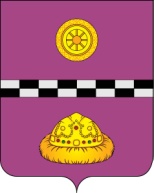            ПОСТАНОВЛЕНИЕот 01 октября  2018 г.					                                         № 355ПОЯСНИТЕЛЬНАЯ ЗАПИСКАк проекту постановления Необходимость данного постановления возникла В соответствии с Федеральным законом №82 от 18 июля 2018 г. «О внесении изменений в ст. 5 и ст.5.1 федерального закона №35 от 06.03.2006 г.  «О противодействии терроризму», наделяющий председателей антитеррористических комиссий в субъектах Российской Федерации полномочиями по формированию антитеррористических комиссий муниципальных образований субъекта Российской Федерации Заведующий отделом по делам ГО и ЧС     	В.Ю.ДмитроглоРассылка: - ГОЧС – 3 экз.В соответствии с Федеральным законом от 06 марта 2006 г. № 35 «О противодействии терроризму»ПОСТАНОВЛЯЮ:Утвердить состав антитеррористической комиссии муниципального района «Княжпогостский» согласно приложению  к настоящему постановлению.Постановления администрации муниципального района                                                «Княжпогостский» от 25 сентября 2017 г. № 392 «Об утверждении Положения, Регламента и состава антитеррористической комиссии в Княжпогостском районе» и от 12 марта 2018 г. №73 «О внесении изменений в постановление                                                           администрации муниципального района «Княжпогостский» от 25 сентября 2017 г. № 392 «Об утверждении Положения, Регламента и состава антитеррористической комиссии в Княжпогостском районе»  отменить.Контроль за исполнением настоящего постановления оставляю за собой.Исполняющий обязанности                                                                                            руководителя администрации                                                               А.Л.НемчиновУтвержден постановлениемадминистрации муниципального района                                                                                    «Княжпогостский» от 01.10.2018 г. №355(Приложение)Состав антитеррористической комиссии муниципального района «Княжпогостский»